УКРАЇНАПОЧАЇВСЬКА  МІСЬКА  РАДАВИКОНАВЧИЙ КОМІТЕТР І Ш Е Н Н Явід      квітня  2018 року                                                            №  проектПро виділення одноразовоїгрошової допомоги гр. Чек Р.І.              Розглянувши заяву жительки с. Старий Тараж вул. Вишнева, 29 гр. Чек Раїси Іванівни , пенсіонерки,  яка  просить виділити одноразову грошову допомогу ,  взявши до уваги  депутатський  акт  обстеження  від 14 березня 2018 року та керуючись Положенням про надання одноразової адресної матеріальної допомоги малозабезпеченим верствам населення Почаївської міської об’єднаної територіальної громади, які опинилися в складних життєвих обставинах, затвердженого рішенням виконавчого комітету № 164 від 19 жовтня 2016 року    ,  виконавчий комітет міської ради                                                     В и р і ш и в:Виділити одноразову грошову допомогу гр. Чек Раїсі Іванівні в   розмірі 500 ( п’ятсот )  гривень.Фінансовому відділу міської ради перерахувати гр. Чек Раїсі Іванівні одноразову грошову  допомогу.Лівар Н.М.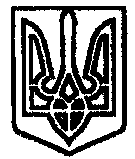 